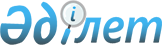 2023 - 2025 жылдарға арналған Теңге ауылының бюджеті туралыМаңғыстау облысы Жаңаөзен қалалық мәслихатының 2022 жылғы 30 желтоқсандағы № 28/215 шешімі.
      Қазақстан Республикасының Бюджет кодексіне, Қазақстан Республикасының "Қазақстан Республикасындағы жергілікті мемлекеттік басқару және өзін - өзі басқару туралы" Заңына сәйкес, Жаңаөзен қалалық мәслихаты ШЕШТІ:
      1. 2023 - 2025 жылдарға арналған Теңге ауылының бюджеті тиісінше осы шешімнің 1, 2 және 3 қосымшаларына сәйкес, оның ішінде 2023 жылға келесідей көлемдерде бекітілсін:
      1) кірістер – 409 469,0 мың теңге, оның ішінде:
      салықтық түсімдер бойынша – 87 744,0 мың теңге;
      салықтық емес түсімдер бойынша – 224,0 мың теңге;
      негізгі капиталды сатудан түсетін түсімдер бойынша – 6 966,0 мың теңге;
      трансферттердің түсімдері бойынша – 314 535,0 мың теңге;
      2) шығындар – 412 035,4 мың теңге;
      3) таза бюджеттік кредиттеу – 0,0 теңге, оның ішінде:
      бюджеттік кредиттер – 0,0 теңге;
      бюджеттік кредиттерді өтеу – 0,0 теңге;
      4) қаржы активтерімен операциялар бойынша сальдо – 0,0 теңге, оның ішінде:
      қаржы активтерін сатып алу – 0,0 теңге;
      мемлекеттің қаржы активтерін сатудан түсетін түсімдер – 0,0 теңге;
      5) бюджет тапшылығы (профициті) – - 2 566,4 мың теңге;
      6)бюджет тапшылығын қаржыландыру (профицитін пайдалану) – 2 566,4 мың теңге;
      қарыздар түсімдері – 0 теңге;
      қарыздарды өтеу – 0 теңге;
      бюджет қаражатының пайдаланылатын қалдықтары – 2 566,4 мың теңге.
      Ескерту. 1 -тармақ жаңа редакцияда - Маңғыстау облысы Жаңаөзен қалалық мәслихатының 12.12.2023 № 10/88 (01.01.2023 бастап қолданысқа енгізіледі) шешімімен.


      2. 2023 жылға арналған Теңге ауылының бюджетіне қалалық бюджеттен 314 535,0 мың теңге сомасында субвенция бөлінгені ескерілсін.
      Ескерту. 2 -тармақ жаңа редакцияда - Маңғыстау облысы Жаңаөзен қалалық мәслихатының 12.12.2023 № 10/88 (01.01.2023 бастап қолданысқа енгізіледі) шешімімен.


      3. Осы шешім 2023 жылдың 1 қаңтарынан бастап қолданысқа енгізіледі. 2023 жылға арналған Теңге ауылының бюджеті
      Ескерту. 1 -қосымша жаңа редакцияда - Маңғыстау облысы Жаңаөзен қалалық мәслихатының 12.12.2023 № 10/88 (01.01.2023 бастап қолданысқа енгізіледі) шешімімен. 2024 жылға арналған Теңге ауылының бюджеті 2025 жылға арналған Теңге ауылының бюджеті
					© 2012. Қазақстан Республикасы Әділет министрлігінің «Қазақстан Республикасының Заңнама және құқықтық ақпарат институты» ШЖҚ РМК
				
      Жаңаөзен қалалық мәслихатының хатшысы 

Т. Мусаев
Жаңаөзен қалалық мәслихатының 2022 жылғы 30 желтоқсандағы № 28/215 шешіміне 1 қосымша
Санаты
Санаты
Санаты
Санаты
Атауы
Сомасы, мың теңге
Сыныбы
Сыныбы
Сыныбы
Атауы
Сомасы, мың теңге
Кіші сыныбы
Кіші сыныбы
Атауы
Сомасы, мың теңге 1 1 1 1 2 3
1. Кірістер
409 469,0
1
Салықтық түсімдер
87 744,0
01
Табыс салығы
16 800,0
2
2
Жеке табыс салығы
16 800,0
04
Меншікке салынатын салықтар
70 806,0 
1
1
Мүлікке салынатын салықтар
1 140,0
3
3
Жер салығы
166,0
4
4
Көлік құралдарына салынатын салық
69 500,0
05
Тауарларға, жұмыстарға және көрсетілетін қызметтерге салынатын iшкi салықтар
138,0
3
3
Табиғи және басқа да ресурстарды пайдаланғаны үшiн түсетiн түсiмдер
138,0
2
Салықтық емес түсiмдер
224,0
01
Мемлекеттік меншіктен түсетін кірістер
224,0
5
5
Мемлекет меншігіндегі мүлікті жалға беруден түсетін кірістер
224,0
3
Негізгі капиталды сатудан түсетін түсімдер
6 966,0
03
Жерді және материалдық емес активтерді сату
6 966,0
1
1
Жерді сату
6 757,0
2
2
Материалдық емес активтерді сату
209,0
4
Трансферттердің түсімдері
314 535,0
02
Мемлекеттік басқарудың жоғары тұрған органдарынан түсетін трансферттер
314 535,0
3
3
Аудандардың (облыстық маңызы бар қаланың) бюджетінен трансферттер
314 535,0
Функционалдық топ
Функционалдық топ
Функционалдық топ
Функционалдық топ
Атауы
Сомасы, мың теңге
Кіші функция
Кіші функция
Кіші функция
Атауы
Сомасы, мың теңге
Бюджеттік бағдарламалар дың әкімшісі
Бюджеттік бағдарламалар дың әкімшісі
Атауы
Сомасы, мың теңге
Бағдар
лама
Атауы
Сомасы, мың теңге 1 1 1 1 2 3
2. Шығындар
412 035,4
01
Жалпы сипаттағы мемлекеттік қызметтер
79 475,4
1
Мемлекеттiк басқарудың жалпы функцияларын орындайтын өкiлдi, атқарушы және басқа органдар
79 475,4
124
Аудандық маңызы бар қала, ауыл, кент, ауылдық округ әкімінің аппараты
79 475,4
001
Аудандық маңызы бар қала, ауыл, кент, ауылдық округ әкімінің қызметін қамтамасыз ету жөніндегі қызметтер
78 361,0
022
Мемлекеттік органның күрделі шығыстары
1114,4
06
Әлеуметтiк көмек және әлеуметтiк қамсыздандыру
6 628,0
2
Әлеуметтiк көмек
6 628,0
124
Аудандық маңызы бар қала, ауыл, кент, ауылдық округ әкімінің аппараты
6 628,0
003
Мұқтаж азаматтарға үйде әлеуметтiк көмек көрсету
6 628,0
07
Тұрғын үй-коммуналдық шаруашылық
186 243,0
3
Елді мекенді көркейту
186 243,0
124
Аудандық маңызы бар қала, ауыл, кент, ауылдық округ әкімінің аппараты
186 243,0
008
Елді мекендердегі көшелерді жарықтандыру
70 304,0
009
Елді мекендердің санитариясын қамтамасыз ету
88 928,0
011
Елді мекендерді абаттандыру мен көгалдандыру
27 011,0
08
Мәдениет, спорт, туризм және ақпараттық кеңістік
130 169,0
1
Мәдениет саласындағы қызмет
130 169,0
124
Аудандық маңызы бар қала, ауыл, кент, ауылдық округ әкімінің аппараты
130 169,0
006
Жергілікті деңгейде мәдени – демалыс жұмысын қолдау
130 169,0
028
Жергілікті деңгейде дене шынықтыру – сауықтыру және спорттық іс – шараларды өткізу
0,0
12
Көлік және коммуникация
9 520,0
1
Автомобиль көлігі
9 520,0
124
Аудандық маңызы бар қала, ауыл, кент, ауылдық округ әкімінің аппараты
9 520,0
013
Аудандық маңызы бар қалаларда, ауылдарда, кенттерде, ауылдық округтерде автомобиль жолдарының жұмыс істеуін қамтамасыз ету
9 520,0
3. Таза бюджеттік кредиттеу
0,0
Бюджеттік кредиттер
0,0
Бюджеттік кредиттерді өтеу
0,0
4. Қаржы активтерімен операциялар бойынша сальдо
0,0
Қаржы активтерін сатып алу
0,0
Мемлекеттің қаржы активтерін сатудан түсетін түсімдер
0,0
5. Бюджет тапшылығы (профициті)
- 2 566,4
6. Бюджет тапшылығын қаржыландыру (профицитін пайдалану)
2 566,4
Қарыздар түсімдері
0,0
Қарыздарды өтеу
0,0
Санаты
Санаты
Санаты
Санаты
Атауы
Сомасы, мың теңге
Сыныбы
Сыныбы
Сыныбы
Атауы
Сомасы, мың теңге
Кіші сыныбы
Кіші сыныбы
Атауы
Сомасы, мың теңге 1 1 1 1 2 3
8
Бюджет қаражатының пайдаланылатын қалдықтары
 2 566,4
01
Бюджет қаражаты қалдықтары
 2 566,4
1
1
Бюджет қаражатының бос қалдықтары
2 566,4Жаңаөзен қалалық мәслихатының 2022 жылғы 30 желтоқсандағы № 28/215 шешіміне 2 қосымша
Санаты
Санаты
Санаты
Санаты
Атауы
Сомасы, мың теңге
Сыныбы
Сыныбы
Сыныбы
Атауы
Сомасы, мың теңге
Кіші сыныбы
Кіші сыныбы
Атауы
Сомасы, мың теңге 1 1 1 1 2 3
1. Кірістер
328 170
1
Салықтық түсімдер
39 074
01
Табыс салығы
0
2
2
Жеке табыс салығы
0
04
Меншікке салынатын салықтар
38 938 
1
1
Мүлікке салынатын салықтар
1 204
3
3
Жер салығы
199
4
4
Көлік құралдарына салынатын салық
37 535
05
Тауарларға, жұмыстарға және көрсетілетін қызметтерге салынатын iшкi салықтар
136
3
3
Табиғи және басқа да ресурстарды пайдаланғаны үшiн түсетiн түсiмдер
136
2
Салықтық емес түсiмдер
304
01
Мемлекеттік меншіктен түсетін кірістер
304
5
5
Мемлекет меншігіндегі мүлікті жалға беруден түсетін кірістер
304
3
Негізгі капиталды сатудан түсетін түсімдер
454
03
Жерді және материалдық емес активтерді сату
454
1
1
Жерді сату
454
4
Трансферттердің түсімдері
288 338
02
Мемлекеттік басқарудың жоғары тұрған органдарынан түсетін трансферттер
288 338
3
3
Аудандардың (облыстық маңызы бар қаланың) бюджетінен трансферттер
288 338
Функционалдық топ
Функционалдық топ
Функционалдық топ
Функционалдық топ
Атауы
Сомасы, мың теңге
Кіші функция
Кіші функция
Кіші функция
Атауы
Сомасы, мың теңге
Бюджеттік бағдарламалар
дың әкімшісі
Бюджеттік бағдарламалар
дың әкімшісі
Атауы
Сомасы, мың теңге
Бағдарлама
Атауы
Сомасы, мың теңге 1 1 1 1 2 3
2. Шығындар
328 170
01
Жалпы сипаттағы мемлекеттік қызметтер
70 728
1
Мемлекеттiк басқарудың жалпы функцияларын орындайтын өкiлдi, атқарушы және басқа органдар
70 728
124
Аудандық маңызы бар қала, ауыл, кент, ауылдық округ әкімінің аппараты
70 728
001
Аудандық маңызы бар қала, ауыл, кент, ауылдық округ әкімінің қызметін қамтамасыз ету жөніндегі қызметтер
70 728
06
Әлеуметтiк көмек және әлеуметтiк қамсыздандыру
7 931
2
Әлеуметтiк көмек
7 931
124
Аудандық маңызы бар қала, ауыл, кент, ауылдық округ әкімінің аппараты
7 931
003
Мұқтаж азаматтарға үйде әлеуметтiк көмек көрсету
7 931
07
Тұрғын үй-коммуналдық шаруашылық
179 234
3
Елді мекенді көркейту
179 234
124
Аудандық маңызы бар қала, ауыл, кент, ауылдық округ әкімінің аппараты
179 234
008
Елді мекендердегі көшелерді жарықтандыру
52 184
009
Елді мекендердің санитариясын қамтамасыз ету
97 650
011
Елді мекендерді абаттандыру мен көгалдандыру
29 400
08
Мәдениет, спорт, туризм және ақпараттық кеңістік
70 277
1
Мәдениет саласындағы қызмет
70 277
124
Аудандық маңызы бар қала, ауыл, кент, ауылдық округ әкімінің аппараты
70 277
006
Жергілікті деңгейде мәдени – демалыс жұмысын қолдау
70 147
028
Жергілікті деңгейде дене шынықтыру – сауықтыру және спорттық іс – шараларды өткізу
130
3. Таза бюджеттік кредиттеу
0
Бюджеттік кредиттер
0
Бюджеттік кредиттерді өтеу
0
4. Қаржы активтерімен операциялар бойынша сальдо
0
Қаржы активтерін сатып алу
0
Мемлекеттің қаржы активтерін сатудан түсетін түсімдер
0
5. Бюджет тапшылығы (профициті)
0
6. Бюджет тапшылығын қаржыландыру (профицитін пайдалану)
0
Қарыздар түсімдері
0
Қарыздарды өтеу
0
Санаты
Санаты
Санаты
Санаты
Атауы
Сомасы, мың теңге
Сыныбы
Сыныбы
Сыныбы
Атауы
Сомасы, мың теңге
Кіші сыныбы
Кіші сыныбы
Атауы
Сомасы, мың теңге 1 1 1 1 2 3
8
Бюджет қаражатының пайдаланылатын қалдықтары
0
01
Бюджет қаражаты қалдықтары
0
1
1
Бюджет қаражатының бос қалдықтары
0Жаңаөзен қалалық мәслихатының 2022 жылғы 30 желтоқсандағы № 28/215 шешіміне 3 қосымша
Санаты
Санаты
Санаты
Санаты
Атауы
Сомасы, мың теңге
Сыныбы
Сыныбы
Сыныбы
Атауы
Сомасы, мың теңге
Кіші сыныбы
Кіші сыныбы
Атауы
Сомасы, мың теңге 1 1 1 1 2 3
1. Кірістер
353 028
1
Салықтық түсімдер
40 637
01
Табыс салығы
0
2
2
Жеке табыс салығы
0
04
Меншікке салынатын салықтар
40 495 
1
1
Мүлікке салынатын салықтар
1 252
3
3
Жер салығы
206
4
4
Көлік құралдарына салынатын салық
39 037
05
Тауарларға, жұмыстарға және көрсетілетін қызметтерге салынатын iшкi салықтар
142
3
3
Табиғи және басқа да ресурстарды пайдаланғаны үшiн түсетiн түсiмдер
142
2
Салықтық емес түсiмдер
316
01
Мемлекеттік меншіктент үсетін кірістер
316
5
5
Мемлекет меншігіндегі мүлікті жалға беруден түсетін кірістер
316
3
Негізгі капиталды сатудан түсетін түсімдер
472
03
Жерді және материалдық емес активтерді сату
472
1
1
Жерді сату
472
4
Трансферттердің түсімдері
311 603
02
Мемлекеттік басқарудың жоғары тұрған органдарынан түсетін трансферттер
311 603
3
3
Аудандардың (облыстық маңызы бар қаланың) бюджетінен трансферттер
311 603
Функционалдық топ
Функционалдық топ
Функционалдық топ
Функционалдық топ
Атауы
Сомасы, мың теңге
Кіші функция
Кіші функция
Кіші функция
Атауы
Сомасы, мың теңге
Бюджеттік бағдарламалар дың әкімшісі
Бюджеттік бағдарламалар дың әкімшісі
Атауы
Сомасы, мың теңге
Бағдарлама
Атауы
Сомасы, мың теңге 1 1 1 1 2 3
2. Шығындар
353 028
01
Жалпы сипаттағы мемлекеттік қызметтер
74 550
1
Мемлекеттiк басқарудың жалпы функцияларын орындайтын өкiлдi, атқарушы және басқа органдар
74 550
124
Аудандық маңызы бар қала, ауыл, кент, ауылдық округ әкімінің аппараты
74 550
001
Аудандық маңызы бар қала, ауыл, кент, ауылдық округ әкімінің қызметін қамтамасыз ету жөніндегі қызметтер
74 550
06
Әлеуметтiк көмек және әлеуметтiк қамсыздандыру
9 585
2
Әлеуметтiк көмек
9 585
124
Аудандық маңызы бар қала, ауыл, кент, ауылдық округ әкімінің аппараты
9 585
003
Мұқтаж азаматтарға үйде әлеуметтiк көмек көрсету
9 585
07
Тұрғын үй-коммуналдық шаруашылық
188 196
3
Елді мекенді көркейту
188 196
124
Аудандық маңызы бар қала, ауыл, кент, ауылдық округ әкімінің аппараты
188 196
008
Елді мекендердегі көшелерді жарықтандыру
54 793
009
Елді мекендердің санитариясын қамтамасыз ету
102 533
011
Елді мекендерді абаттандыру мен көгалдандыру
30 870
08
Мәдениет, спорт, туризм және ақпараттық кеңістік
80 697
1
Мәдениет саласындағы қызмет
80 697
124
Аудандық маңызы бар қала, ауыл, кент, ауылдық округ әкімінің аппараты
80 697
006
Жергілікті деңгейде мәдени – демалыс жұмысын қолдау
80 560
028
Жергілікті деңгейде дене шынықтыру – сауықтыру және спорттық іс – шараларды өткізу
137
3. Таза бюджеттік кредиттеу
0
Бюджеттік кредиттер
0
Бюджеттік кредиттерді өтеу
0
4. Қаржы активтерімен операциялар бойынша сальдо
0
Қаржы активтерін сатып алу
0
Мемлекеттің қаржы активтерін сатудан түсетін түсімдер
0
5. Бюджет тапшылығы (профициті)
0
6. Бюджет тапшылығын қаржыландыру (профицитін пайдалану)
0
Қарыздар түсімдері
0
Қарыздарды өтеу
0
Санаты
Санаты
Санаты
Санаты
Атауы
Сомасы, мың теңге
Сыныбы
Сыныбы
Сыныбы
Атауы
Сомасы, мың теңге
Кіші сыныбы
Кіші сыныбы
Атауы
Сомасы, мың теңге 1 1 1 1 2 3
8
Бюджет қаражатының пайдаланылатын қалдықтары
0
01
Бюджет қаражаты қалдықтары
0
1
1
Бюджет қаражатының бос қалдықтары
0